STAVNICAIZ STAVNICE VZAMEŠ KARTONČKE ČRK IN IZ NJIH SESTAVLJAJ BESEDE. NATO BESEDO PREPIŠI V ZVEZEK.NA PRIMER:KORAK. S KARTONČKI NASTAVI BESEDO.KORAKV ZVEZEK Z RDEČO BARVICO NAPIŠI NASLOV VAJA IN ZAPIŠI 8 TAKŠNIH BESED.VAJAATI      JANJA ...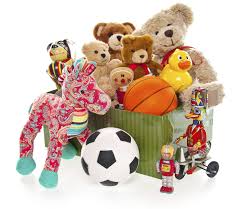 I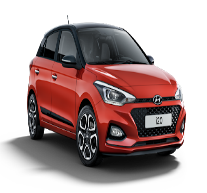 A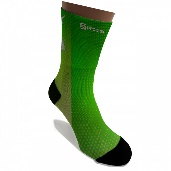 N TM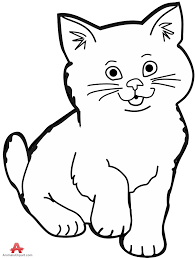 E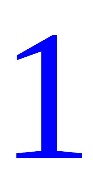 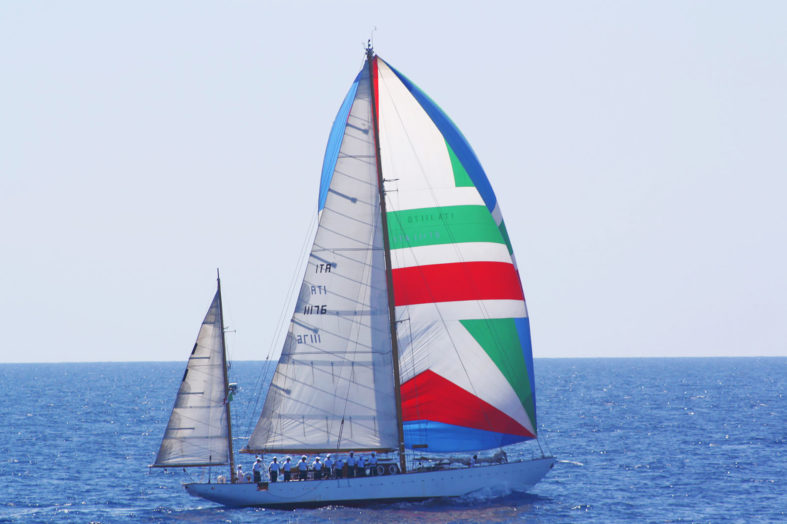  JV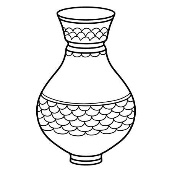  O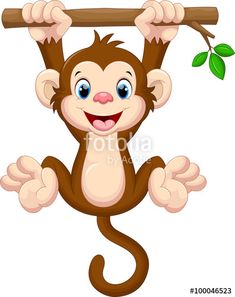 KATI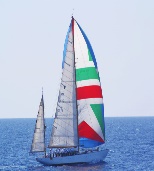 JANJA